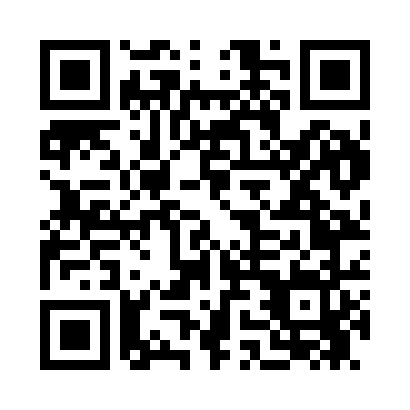 Prayer times for Aloe, Montana, USAWed 1 May 2024 - Fri 31 May 2024High Latitude Method: Angle Based RulePrayer Calculation Method: Islamic Society of North AmericaAsar Calculation Method: ShafiPrayer times provided by https://www.salahtimes.comDateDayFajrSunriseDhuhrAsrMaghribIsha1Wed4:226:071:255:258:4410:302Thu4:196:051:255:268:4510:323Fri4:176:041:255:278:4710:344Sat4:146:021:255:278:4810:365Sun4:126:001:255:288:5010:386Mon4:105:591:255:288:5110:417Tue4:075:571:255:298:5210:438Wed4:055:561:245:298:5410:459Thu4:035:541:245:308:5510:4710Fri4:005:531:245:308:5710:5011Sat3:585:511:245:318:5810:5212Sun3:565:501:245:318:5910:5413Mon3:545:491:245:329:0110:5614Tue3:515:471:245:329:0210:5915Wed3:495:461:245:339:0311:0116Thu3:475:451:245:339:0511:0317Fri3:455:441:245:349:0611:0518Sat3:435:421:255:349:0711:0819Sun3:415:411:255:359:0911:1020Mon3:385:401:255:359:1011:1221Tue3:365:391:255:369:1111:1422Wed3:345:381:255:369:1211:1623Thu3:325:371:255:379:1311:1824Fri3:315:361:255:379:1511:2025Sat3:305:351:255:389:1611:2126Sun3:305:341:255:389:1711:2127Mon3:295:331:255:389:1811:2228Tue3:295:321:255:399:1911:2229Wed3:295:321:265:399:2011:2330Thu3:285:311:265:409:2111:2331Fri3:285:301:265:409:2211:24